Lesson 10 Practice ProblemsA quadratic function  is defined by .Without graphing, identify the -intercepts of the graph of . Explain how you know.Expand  and use the expanded form to identify the -intercept of the graph of .What are the -intercepts of the graph of the function defined by ? and  and  and  and Here is a graph that represents a quadratic function.Which expression could define this function?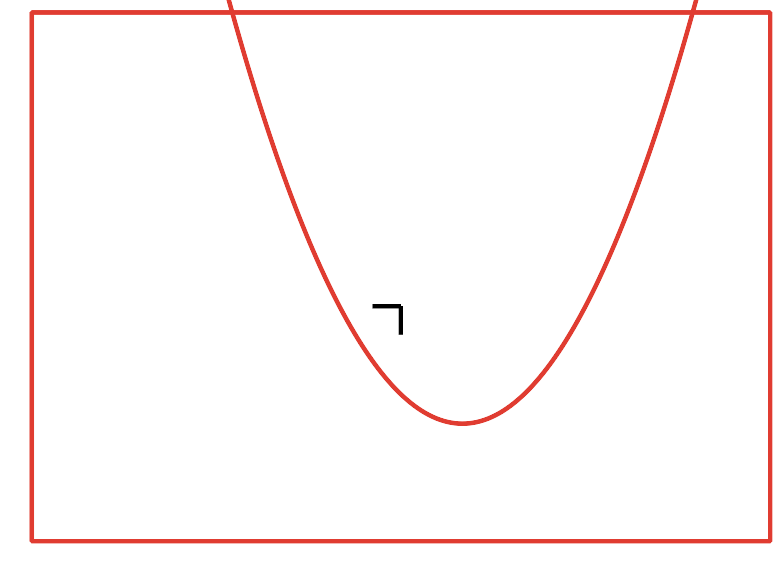 What is the -intercept of the graph of the equation ?An equivalent way to write this equation is . What are the -intercepts of this equation’s graph?Noah said that if we graph , the -intercepts will be at  and . Explain how you can determine, without graphing, whether Noah is correct.A company sells a video game. If the price of the game in dollars is  the company estimates that it will sell  games.Which expression represents the revenue in dollars from selling games if the game is priced at  dollars?(From Unit 6, Lesson 7.)Write each quadratic expression in standard form. Draw a diagram if needed.(From Unit 6, Lesson 9.)Consider the expression .Is the expression equivalent to ? Explain how you know.Is the expression  in standard form? Explain how you know.(From Unit 6, Lesson 9.)Here are graphs of the functions  and  given by  and .Which graph corresponds to  and which graph corresponds to ? Explain how you know.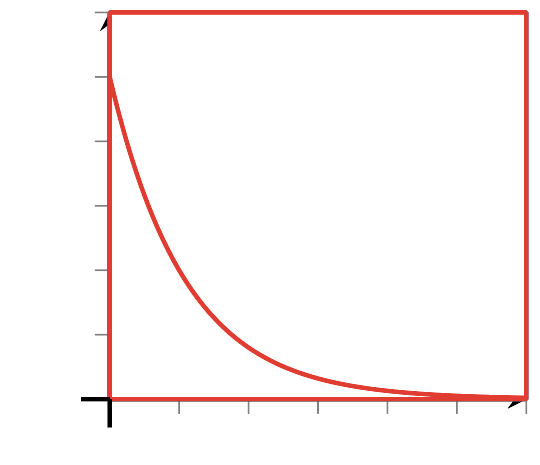 (From Unit 5, Lesson 12.)Here are graphs of two functions  and .An equation defining  is .Which of these could be an equation defining the function ?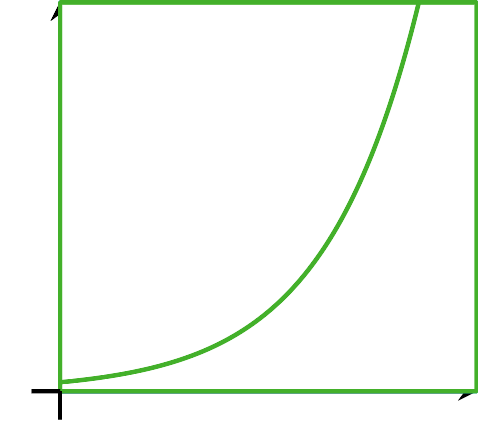 (From Unit 5, Lesson 13.)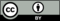 © CC BY 2019 by Illustrative Mathematics®